Appendice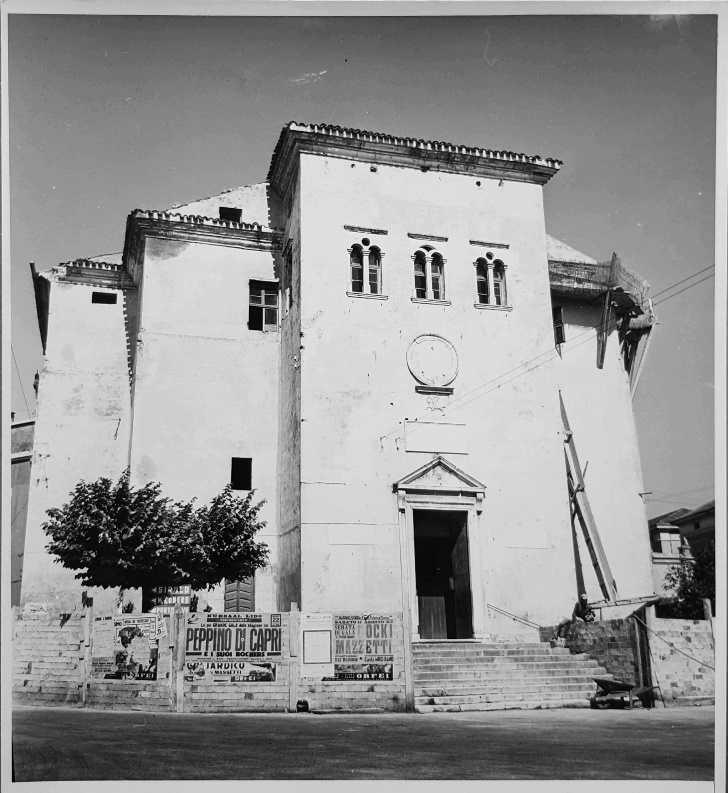 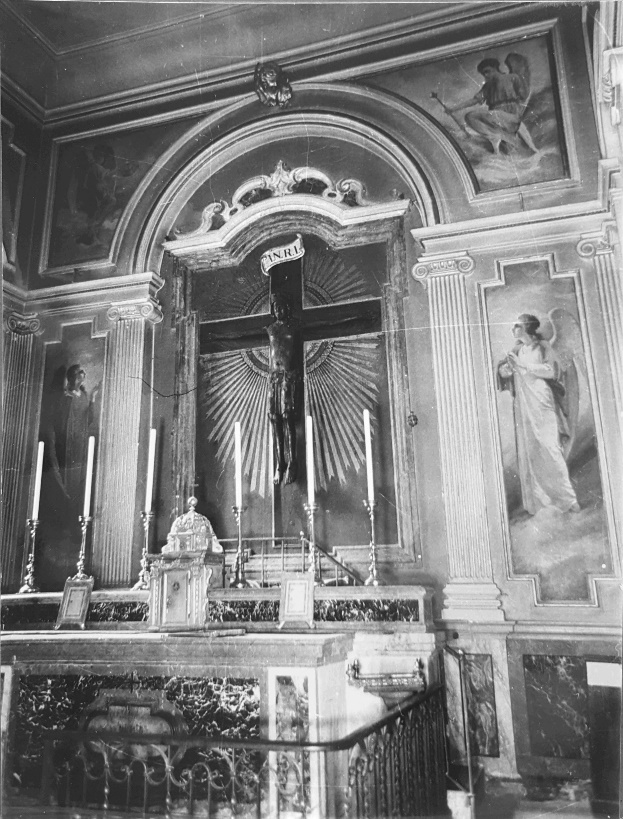 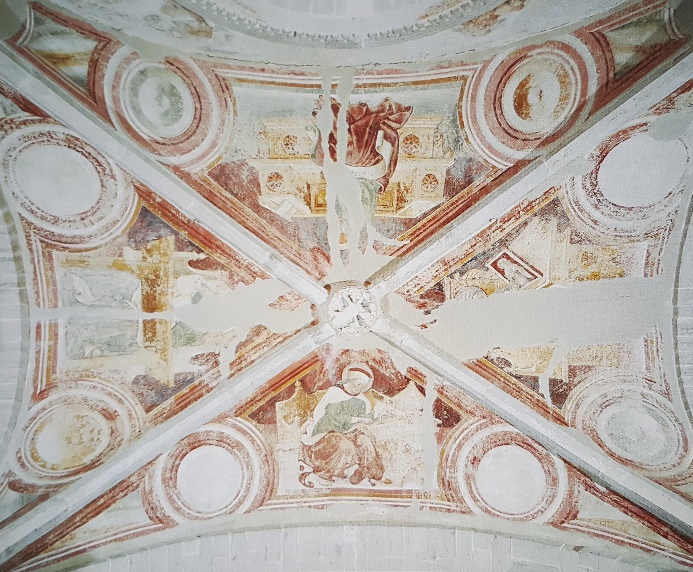 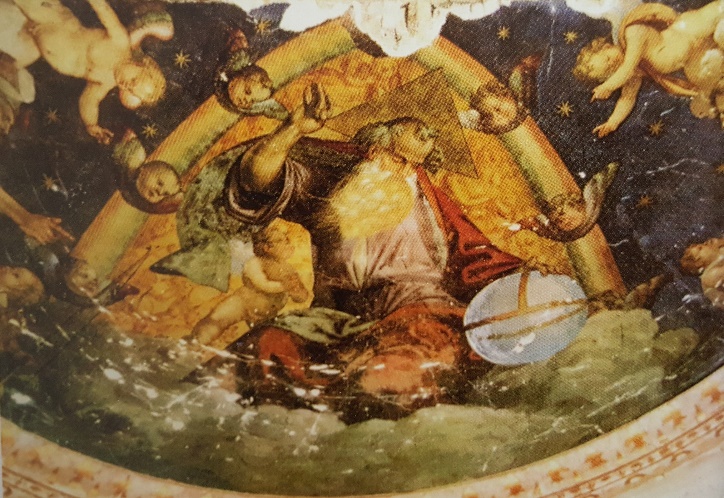 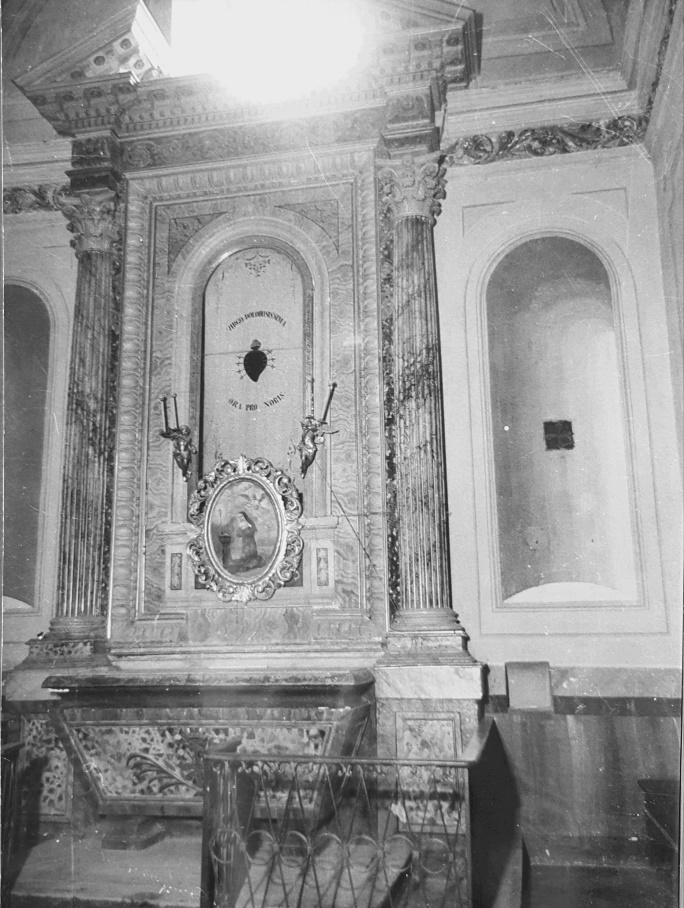 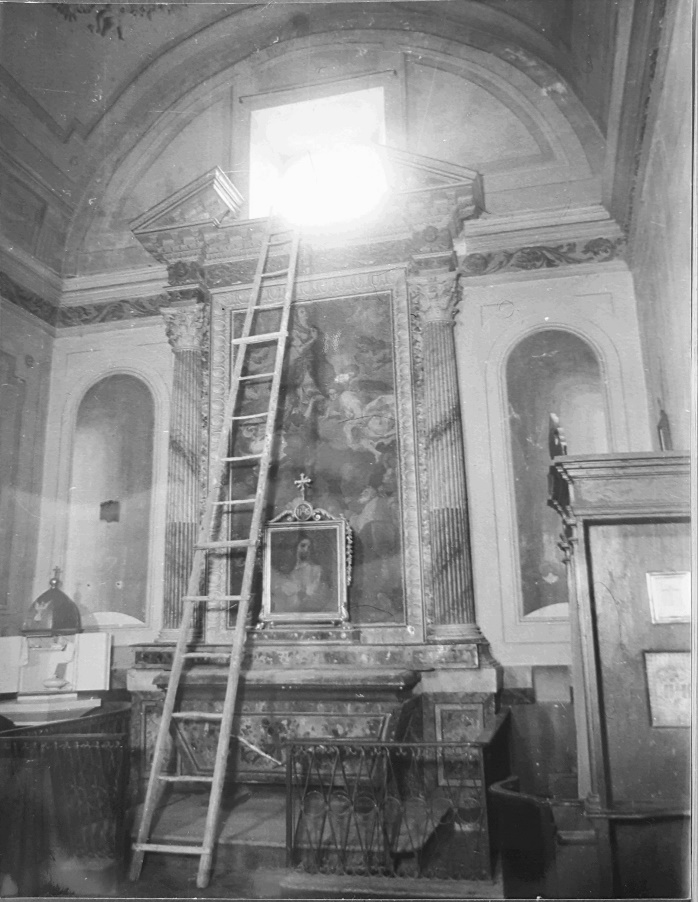 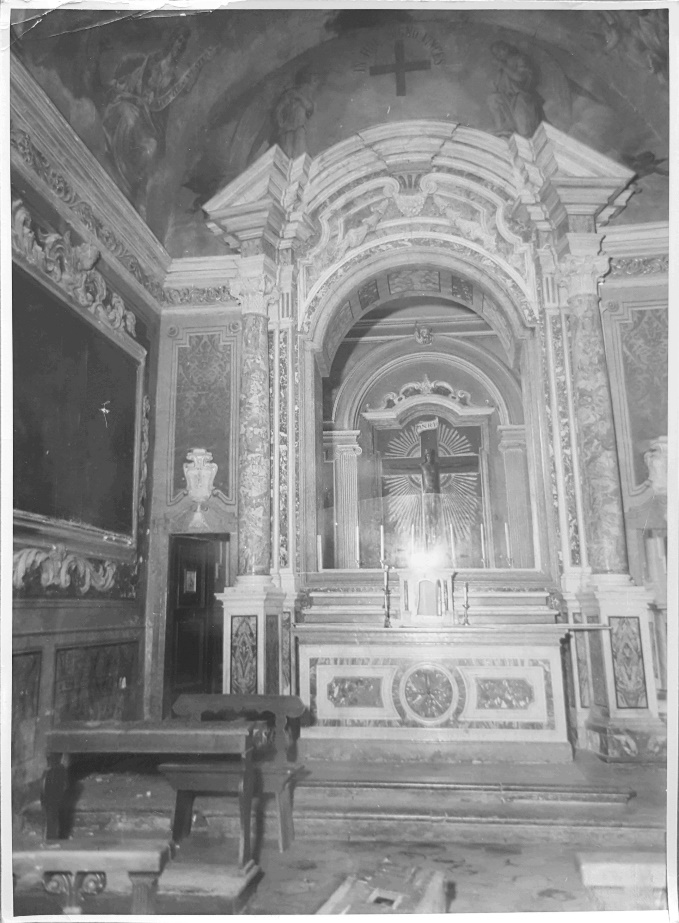 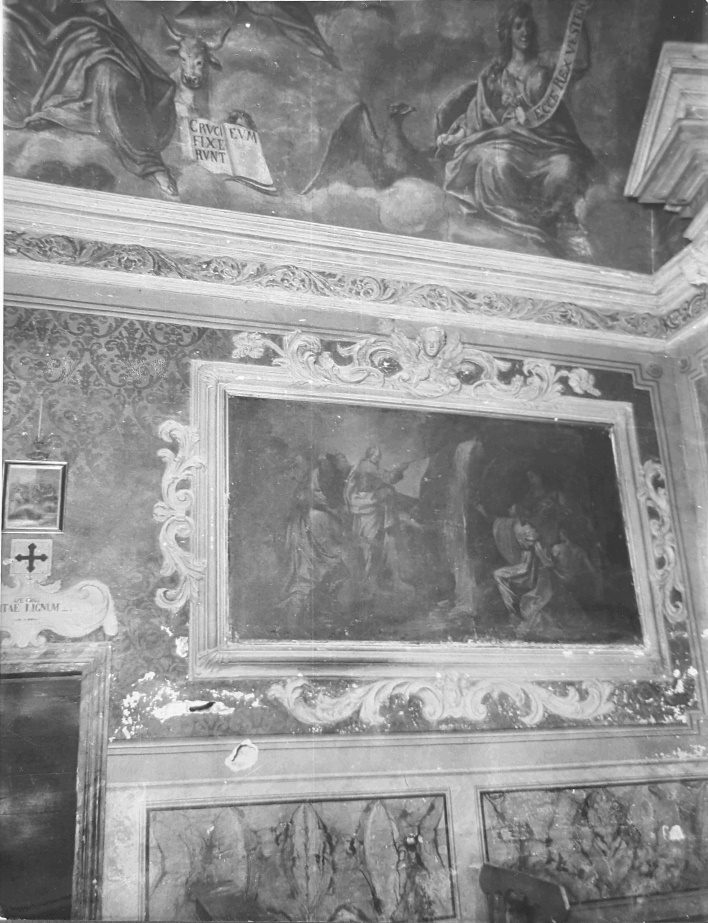 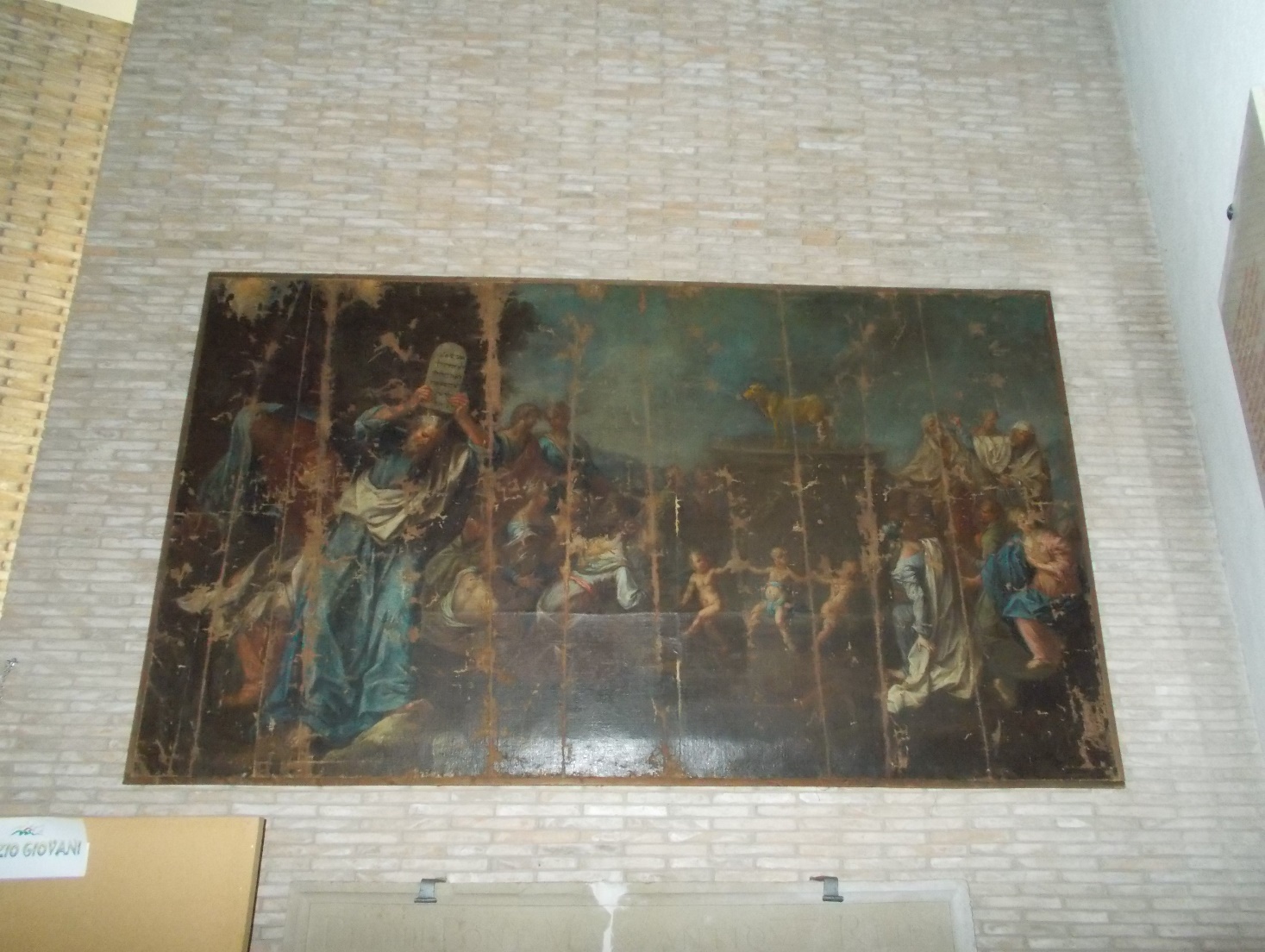 Fig. 9. Domenico Simonetti detto il Magatta, Mosè che riceve le Tavole della legge sul Monte Sinai,olio su tela, Numana, Chiesa del Santissimo Crocifisso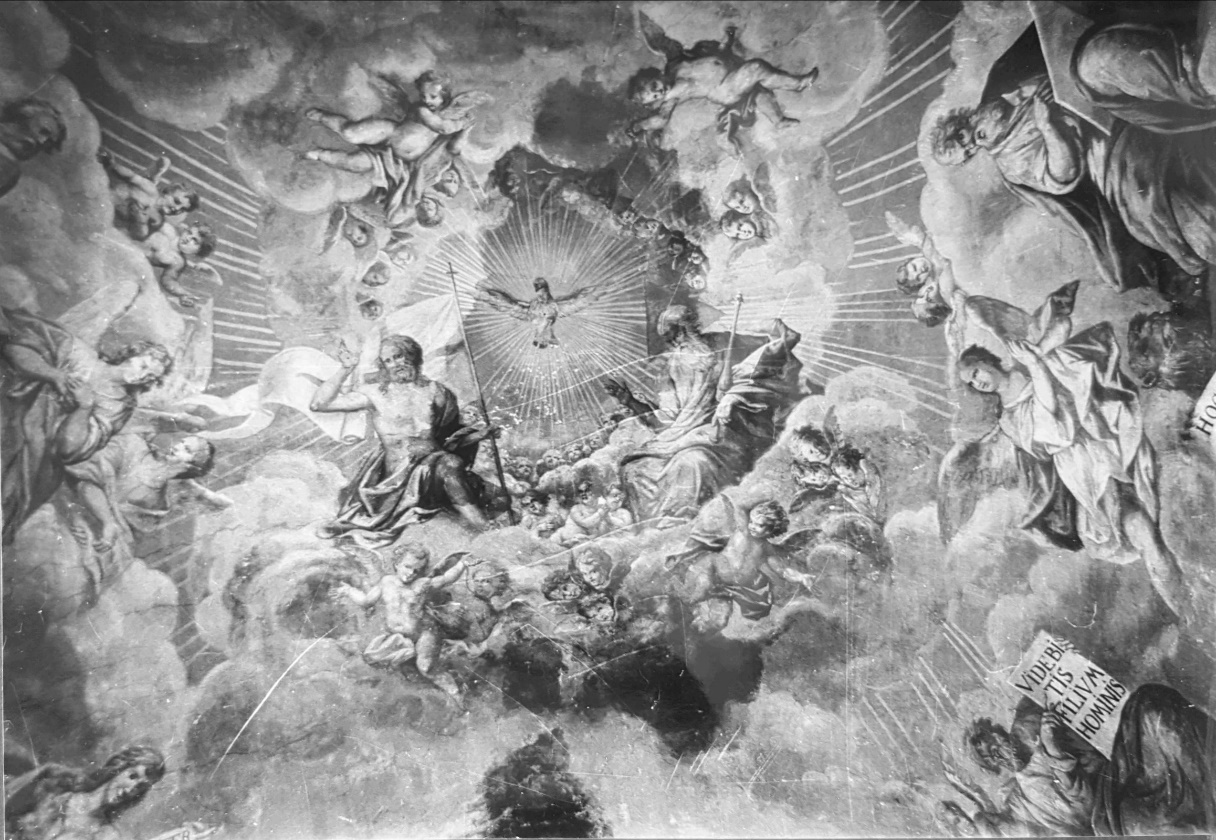 Fig. 10. Domenico Simonetti detto il Magatta (attr.), Numana, già Chiesa del Santissimo Crocifisso, volta affrescata con Trinità, Angeli e quattro Evangelisti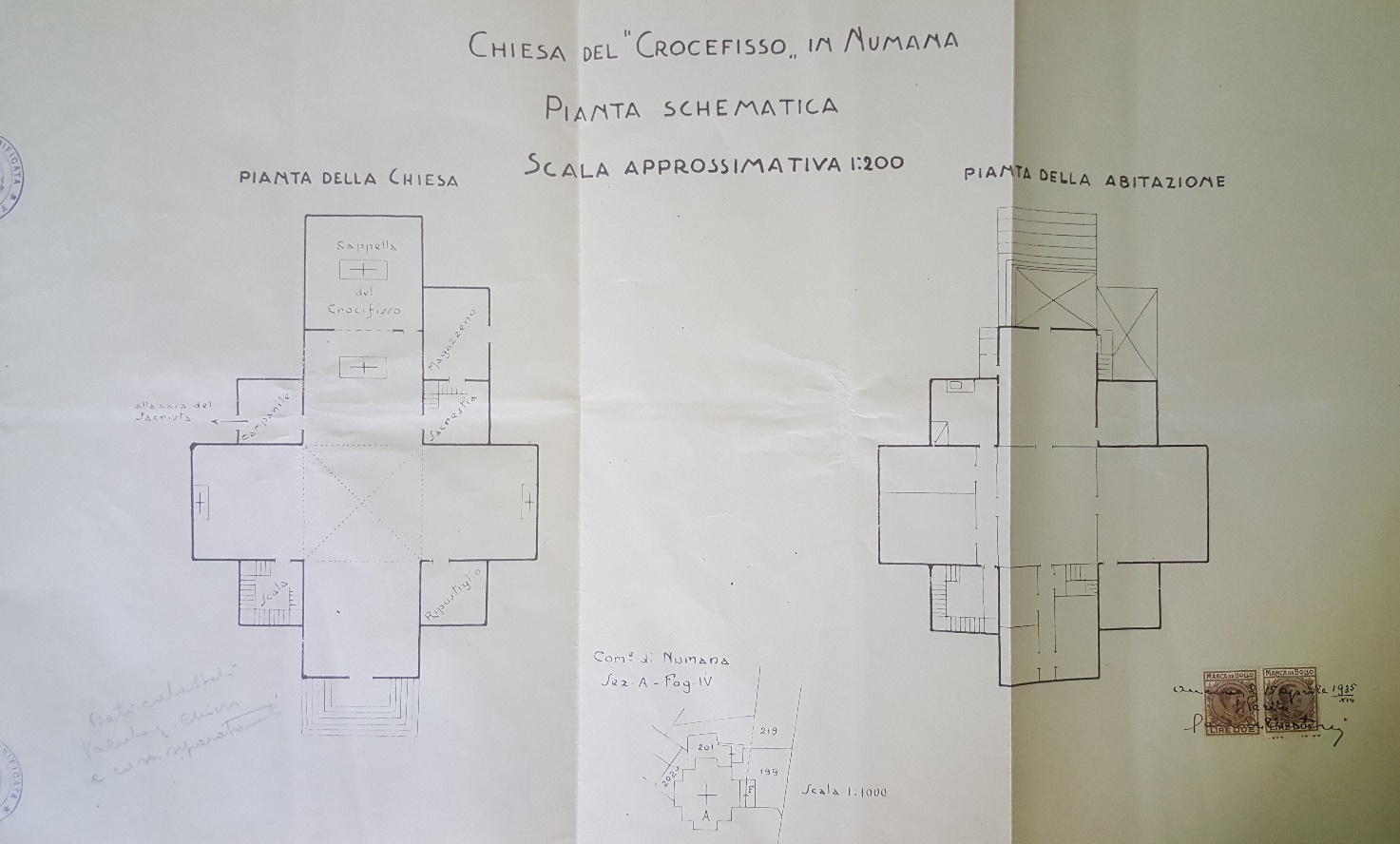 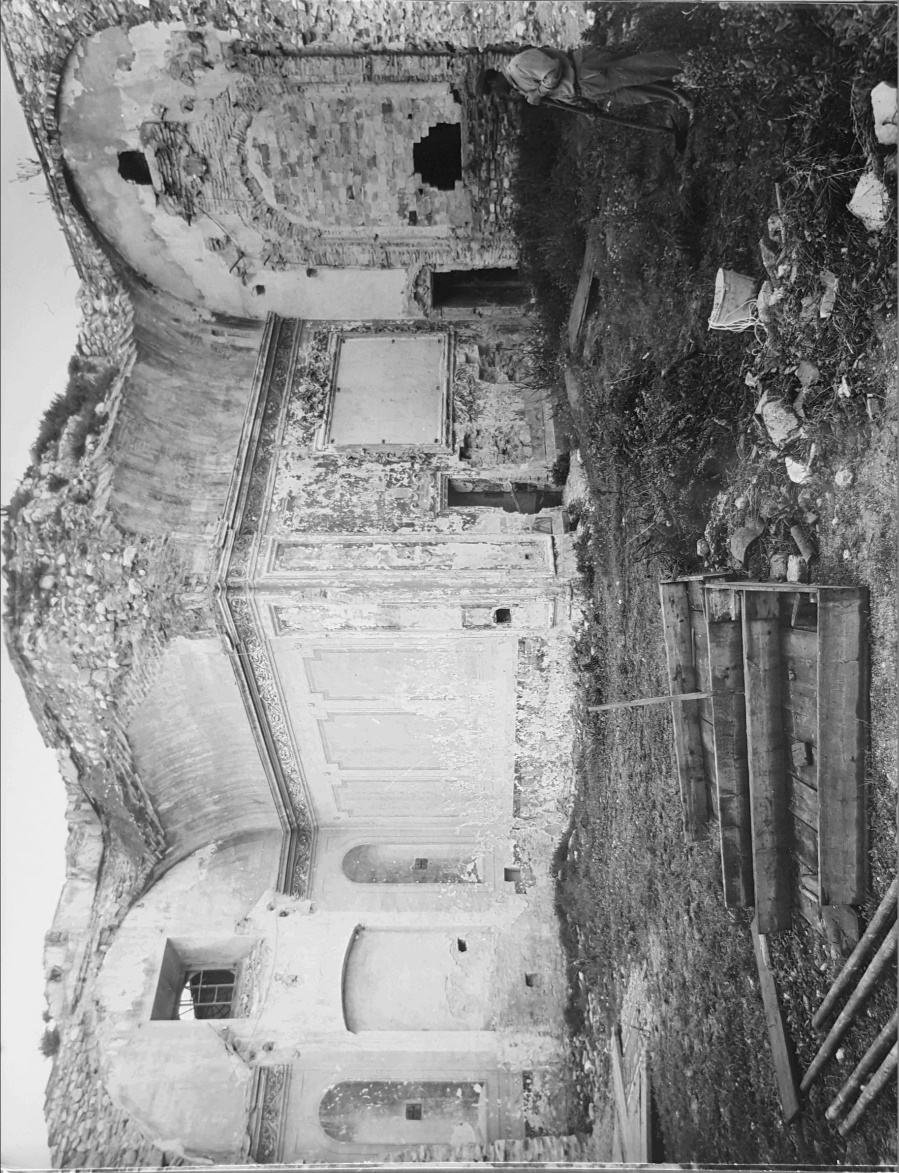 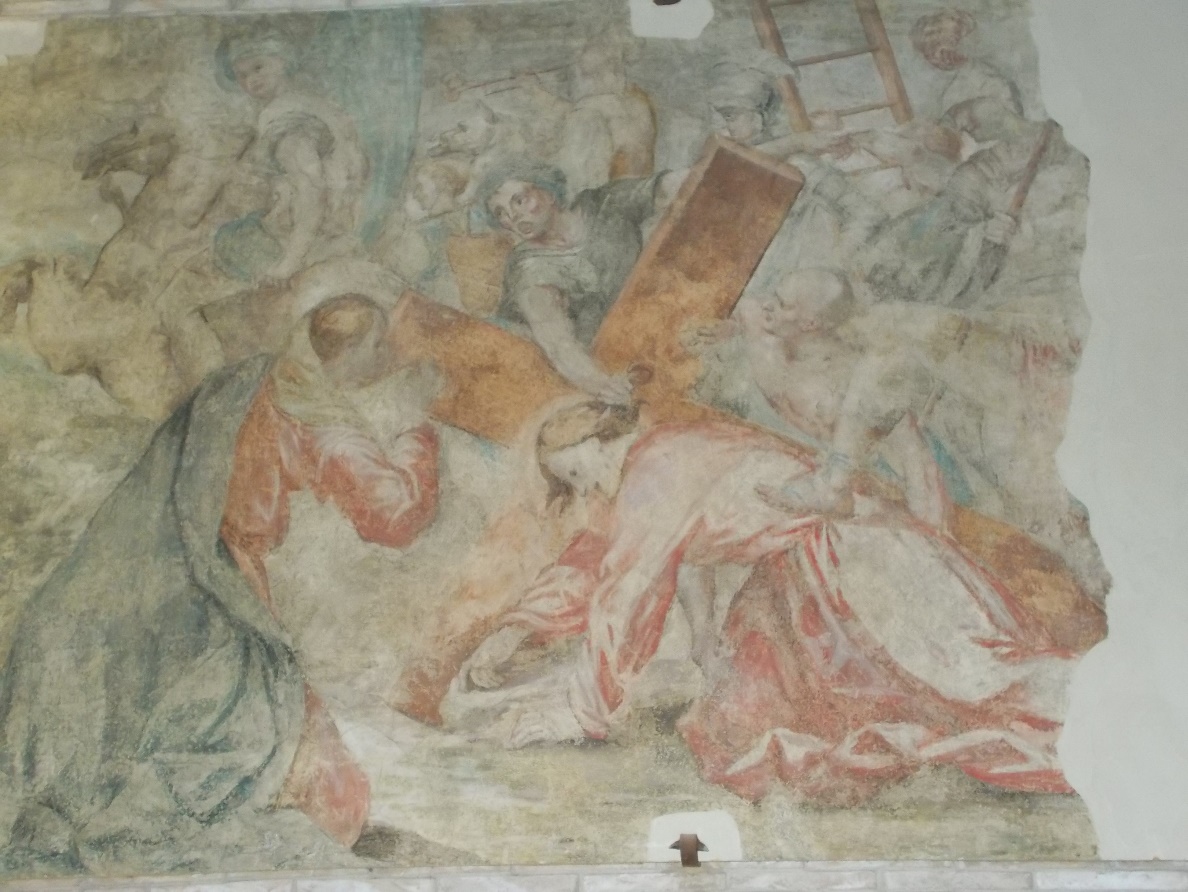 DidascalieFig. 1. Numana, già Chiesa del Santissimo CrocifissoFig. 2. Numana, già Chiesa del Santissimo Crocifisso, Cappella del Santissimo CrocifissoFig. 3. Giovanni Antonio da Pesaro, Evangelisti, Cingoli, Sant’Esuperanzio, volta a crociera della tribuna, 1448 ca.Fig. 4. Giuliano Persciutti, Padre eterno Benedicente, Gubbio, Cattedrale dei SS. Giacomo e MarianoFig. 5. Filippo Bellini (?), Numana, già Chiesa del Santissimo Crocifisso, altare sinistro, sec. XVI-XVII Fig. 6. Filippo Bellini (?), Numana, già Chiesa del Santissimo Crocifisso, altare destro, sec. XVI-XVIIFig. 7. Numana, già Chiesa del Santissimo Crocifisso, presbiterio, altare maggioreFig. 8. Numana, già Chiesa del Santissimo Crocifisso, presbiterio, parete a destra dell’altare maggioreFig. 9. Domenico Simonetti detto il Magatta, Mosè che riceve le Tavole della legge sul Monte Sinai, olio su tela, Numana, Chiesa del Santissimo CrocifissoFig. 10. Domenico Simonetti detto il Magatta (attr.), Numana, già Chiesa del Santissimo Crocifisso, volta affrescata con Trinità, Angeli e quattro EvangelistiFig. 11. Planimetria della chiesa del Santissimo Crocifisso di Numana realizzata nel 1935. ASDN, b. Numana 1.1Fig. 12. Numana, già Chiesa del Santissimo Crocifisso in demolizioneFig. 13. Numana, Chiesa del Santissimo Crocifisso, Caduta di Cristo sotto la Croce, affresco staccato